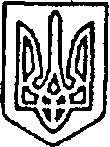 УКРАЇНАПОКРОВСЬКА  РАЙОННА РАДА  ДОНЕЦЬКОЇ ОБЛАСТІР І Ш Е Н Н Явід ____________ № _________м. ПокровськПро план роботирайонної ради наперше пiврiччя 2020 рокуВідповідно до статті 8 Регламенту Покровської районної ради, затвердженого рішенням районної ради від 17.11.2015 № VII/1-5 (із змінами), керуючись пунктом 6 частини 1 статті 43 Закону України "Про місцеве самоврядування в Україні" зі змінами, районна радаВИРIШИЛА:1. Затвердити план роботи районної ради на перше пiврiччя 2020 року (додається).2. Контроль за виконанням даного рішення покласти на заступників голови ради та на голів постійних комiсiй ради.Голова ради                                                                              М.С.КОСТЮКДодатокрішення районної ради ____________ №_________ПЛАН РОБОТИрайонної ради на перше пiврiччя 2020 рокуПро основні питання, які вносять на розгляд:Пленарних засідань районної ради2.Засідань постійних комісій районної ради2.1. з питань депутатської діяльності, законностіта захисту прав громадян		2.2. з питань планування, бюджету та фінансів2.3. з питань агропромислового комплексу, охорони навколишнього середовища та регулювання земельних відносин2.4. з питань капітального будівництва, архітектури,комунального та шляхового господарства, торгового та побутового обслуговування населення2.5. з питань охорони здоров’я, соціального захисту населення, освіти, культури та молодіжної політики2.6. з питань адміністративно-територіального устрою та регіонального розвитку3. Семінари, наради, навчання№ п/пНайменування питанняДатарозглядуВідповідальнийза підготовку, доповідач1.1Про звіт про роботу Покровської райдержадміністрації за 2019 ріклютийГолова райдержадміністрації1.2Про виконання Програми економічного і соціального розвитку Покровського району на 2019 рік та основні напрямки розвитку на 2020-2021 роки лютийШестакова Н.В. – начальник відділу економічного розвитку і торгівлі Покровської РДА1.3Про звіт по виконанню районного бюджету за 2019 ріклютийГерасименко Л.М. -начальник управління фінансів Покровської РДА1.4Про виконання «Програми економічного і соціального розвитку Покровського району на 2020 рік» за 1 квартал 2020 року квітеньШестакова Н.В. – начальник відділу економічного розвитку і торгівлі Покровської РДА1.5Про звіт по виконанню районного бюджету за 1 квартал 2020 рокуквітеньГерасименко Л.М.-начальник управління фінансів Покровської РДА№ п/пНайменування питанняДата розглядуВідповідальнийза підготовку, доповідач2.1.1Про звіт про роботу Покровської райдержадміністрації за 2019 ріклютийГолова райдержадміністрації2.1.2Про виконання Програми економічного і соціального розвитку Покровського району на 2019 рік та основні напрямки розвитку на 2020-2021 рокилютийШестакова Н.В. – начальник відділу економічного розвитку і торгівлі Покровської РДА2.1.3Про звіт по виконанню районного бюджету за 2019 ріклютийГерасименко Л.М. -начальник управління фінансів Покровської РДА2.1.4Про виконання «Програми економічного і соціального розвитку Покровського району на 2020 рік» за 1 квартал 2020 року квітеньШестакова Н.В. – начальник відділу економічного розвитку і торгівлі Покровської РДА2.1.5Про звіт по виконанню районного бюджету за 1 квартал 2020 рокуквітеньГерасименко Л.М.-начальник управління фінансів Покровської РДА№ п/пНайменування питанняДата розглядуВідповідальнийза підготовку, доповідач2.2.1Про звіт про роботу Покровської райдержадміністрації за 2019 ріклютийГолова райдержадміністрації2.2.2Про виконання Програми економічного і соціального розвитку Покровського району на 2019 рік та основні напрямки розвитку на 2020-2021 рокилютийШестакова Н.В. – начальник відділу економічного розвитку і торгівлі Покровської РДА2.2.3Про звіт по виконанню районного бюджету за 2019 ріклютийГерасименко Л.М.-начальник управління фінансів Покровської РДА2.2.4Про виконання «Програми економічного і соціального розвитку Покровського району на 2020 рік» за 1 квартал 2020 року квітеньШестакова Н.В. – начальник відділу економічного розвитку і торгівлі Покровської РДА2.2.5Про звіт по виконанню районного бюджету за 1 квартал 2020 рокуквітеньГерасименко Л.М.-начальник управління фінансів Покровської РДА№ п/пНайменування питанняДата розглядуВідповідальнийза підготовку, доповідач2.3.1Про звіт про роботу Покровської райдержадміністрації за 2019 ріклютийГолова райдержадміністрації2.3.2Про виконання Програми економічного і соціального розвитку Покровського району на 2019 рік та основні напрямки розвитку на 2020-2021 рокилютийШестакова Н.В. – начальник відділу економічного розвитку і торгівлі Покровської РДА2.3.3Про звіт по виконанню районного бюджету за 2019 ріклютийГерасименко Л.М.-начальник управління фінансів Покровської РДА2.3.4Про виконання «Програми економічного і соціального розвитку Покровського району на 2020 рік» за 1 квартал 2020 року квітеньШестакова Н.В. – начальник відділу економічного розвитку і торгівлі Покровської РДА2.3.5Про звіт по виконанню районного бюджету за 1 квартал 2020 рокуквітеньГерасименко Л.М.-начальник управління фінансів Покровської РДА№ п/пНайменування питанняДата розглядуВідповідальнийза підготовку, доповідач2.4.1Про звіт про роботу Покровської райдержадміністрації за 2019 ріклютийГолова райдержадміністрації2.4.2Про виконання Програми економічного і соціального розвитку Покровського району на 2019 рік та основні напрямки розвитку на 2020-2021 рокилютийШестакова Н.В. – начальник відділу економічного розвитку і торгівлі Покровської РДА2.4.3Про звіт по виконанню районного бюджету за 2019 ріклютийГерасименко Л.М.-начальник управління фінансів Покровської  РДА2.4.4Про хід виконання «Програми економічного і соціального розвитку Покровського району на 2020 рік» за 1 квартал 2020 року квітеньШестакова Н.В. – начальник відділу економічного розвитку і торгівлі Покровської РДА2.4.5Про звіт по виконанню районного бюджету за 1 квартал 2020 рокуквітеньГерасименко Л.М.-начальник управління фінансів Покровської РДА№ п/пНайменування питанняДата розглядуВідповідальнийза підготовку, доповідач2.5.1Про звіт про роботу Покровської райдержадміністрації за 2019 ріклютийГолова райдержадміністрації2.5.2Про виконання Програми економічного і соціального розвитку Покровського району на 2019 рік та основні напрямки розвитку на 2020-2021 рокилютийШестакова Н.В. – начальник відділу економічного розвитку і торгівлі Покровської РДА2.5.3Про звіт по виконанню районного бюджету за 2019 ріклютийГерасименко Л.М.-начальник управління фінансів Покровської РДА2.5.4Про хід виконання «Програми економічного і соціального розвитку Покровського району на 2020 рік» за 1 квартал 2020 року квітеньШестакова Н.В. – начальник відділу економічного розвитку і торгівлі Покровської РДА2.5.5Про звіт по виконанню районного бюджету за 1 квартал 2020 рокуквітеньГерасименко Л.М.-начальник управління фінансів Покровської РДА№ п/пНайменування питанняДата розглядуВідповідальнийза підготовку, доповідач2.6.1Про звіт про роботу Покровської райдержадміністрації за 2019 ріклютийГолова райдержадміністрації2.6.2Про виконання Програми економічного і соціального розвитку Покровського району на 2019 рік та основні напрямки розвитку на 2020-2021 рокилютийШестакова Н.В. – начальник відділу економічного розвитку і торгівлі Покровської РДА2.6.3Про звіт по виконанню районного бюджету за 2019 ріклютийГерасименко Л.М.-начальник управління фінансів Покровської РДА2.6.4Про хід виконання «Програми економічного і соціального розвитку Покровського району на 2020 рік» за 1 квартал 2020 року квітеньШестакова Н.В. – начальник відділу економічного розвитку і торгівлі Покровської РДА2.6.5Про звіт по виконанню районного бюджету за 1 квартал 2020 рокуквітеньГерасименко Л.М.-начальник управління фінансів Покровської РДА№ п/пНайменування питанняДатарозглядуВідповідальнийза підготовку, доповідач3.1День депутататравень-червеньГолова районної ради3.2Семінар з сільськими та селищними головамитравеньЗаступники голови районної ради3.3Семінар з депутатами районної радитравеньГолова районної ради3.4Апаратні наради з сільськими та селищними головами4-та середа кожного місяцяЗаступники голови районної ради